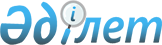 Об утверждении мест размещения нестационарных торговых объектов на территории города Уральск
					
			Утративший силу
			
			
		
					Постановление акимата города Уральска Западно-Казахстанской области от 13 октября 2020 года № 1910. Зарегистрировано Департаментом юстиции Западно-Казахстанской области 20 октября 2020 года № 6431. Утратило силу постановлением акимата города Уральска Западно-Казахстанской области от 13 апреля 2023 года № 829
      Сноска. Утратило силу постановлением акимата Уральска Западно-Казахстанской области от 13.04.2023 № 829 (вводится в действие по истечении десяти календарных дней после дня его первого официального опубликования).
      Руководствуясь Законом Республики Казахстан от 23 января 2001 года "О местном государственном управлении и самоуправлении в Республике Казахстан", Законом Республики Казахстан от 12 апреля 2004 года "О регулировании торговой деятельности", акимат города ПОСТАНОВЛЯЕТ:
      1. Утвердить места размещения нестационарных торговых объектов на территории города Уральск согласно приложению к настоящему постановлению.
      2. Государственному учреждению "Отдел предпринимательства и сельского хозяйства города Уральска" (Гумаров Ж.) обеспечить государственную регистрацию данного постановления в органах юстиции.
      3. Контроль за исполнением настоящего постановления возложить на заместителя акима города Кульбаева А.
      4. Настоящее постановление вводится в действие со дня первого официального опубликования. Места размещения нестационарных торговых объектов на территории города Уральск
					© 2012. РГП на ПХВ «Институт законодательства и правовой информации Республики Казахстан» Министерства юстиции Республики Казахстан
				
      Исполняющий обязанности акима города

М. Мүлкәй
Приложение к постановлению 
акимата города Уральск
от 13 октября 2020 года № 1910
№
Наименование населенного пункта
Места размещения торговых объектов
1
поселок Зачаганский
микрорайон "Балауса", пересечение улиц Шоқан Уәлиханов и Сабыр Рахимов
2
поселок Зачаганский
микрорайон "Балауса", пересечение улиц Есет батыр и Кәрім Жәленов
3
поселок Деркул
микрорайон "Көкжиек", пересечение улиц Қарасай батыр и Лев Гумилев
4
поселок Деркул
микрорайон "Көкжиек", пересечение улиц Қайым Мұхамедханов и Малтақан би
5
поселок Деркул
микрорайон "Сарыарқа", пересечение улиц Отырар и Роза Бағланова
6
город Уральск
микрорайон "Жұлдыз", пересечение улиц Хантәңірі и Ермек Серкебаев
7
город Уральск
микрорайон "Жұлдыз", пересечение улиц Фариза Оңғарсынова и Сырдария